Российская федерации  Ростовская областьМуниципальное бюджетное дошкольное образовательное учреждениеЖирновский детский сад « Ивушка » общеразвивающего видаХудожественно-эстетического приоритетного развития воспитанников.Конспект НОД в подготовительной группе по художественному творчеству  (лепка) Тема: «Масленица»Подготовила и провела:Кобякова Е.В.	п. ЖирновКонспект НОД по художественному творчеству  (лепка) Тема: «Масленица»Цели:Учить лепить куклу «масленицу», передавать форму частей, плотно их соединять, закрепить у детей умение лепить конусообразную юбку. Обобщить и закрепить знания детей о празднике «Масленица».Развивать интерес к обрядовым русским праздникам.Воспитывать чувство патриотизма, основанного на русских традициях.Ход занятия:Организационный момент.Воспитатель загадывает детям загадки:Этот праздник знаешь ты,На него печем блины.Зиму прочь им прогоняем,Весну красную встречаем.Символ зимушки — зимы,Сжечь сегодня мы должны.Руки, ноги, голова,Но не жалко нам тебя.Догорай скорей дотла,К нам тогда придет весна.- О каком народном празднике говориться? (О Масленице)- Сколько дней длиться масленица? 2. Рассказ воспитателя о празднике «Масленица» и просмотр презентации.- Что делали в этот праздник? (Ответы детей).- Какое блюдо считается главным на Масленицу?- Почему блины? (Они похожи на солнце, такие же горячие, румяные да золотистые)Физкультминутка.- Давайте встанем в круг и обратимся к солнышку. (Дети идут по кругу и произносят закличку)Ну-ка, Солнце, просыпайся,В чисто небо выбирайся,Будешь по небу ходить,Песни петь и всем светить.Солнышко, Солнышко,выгляни в окошко,Солнышко, Солнышко,покажись немножко!Рассматривание образца «Масленицы»- А сейчас мы с вами постараемся сделать куклу Масленицу не из соломы, а из пластилина. Показ образца.Из чего состоит кукла?Что нам нужно для работы?Объяснение порядка работы. Обращаю внимание детей, что юбку куклы можно слепить в виде круглого диска. Для этого из пластилина надо скатать шарик, а потом расплющить его между ладонями, стекой делаем надрез до середины и делаем конус (юбка готова). Голову куклы накрываем небольшим кусочком ткани, платочек, руки в виде палочки (раскатать колбаску). Соединяем детали. Украшаем юбку. В середину вставляем палочку, кукла «масленица» готова.Чтобы наши пальчики были ловкими и умелыми во время работы, давайте разомнём их, поиграем с ними.Пальчиковая гимнастика «Масленица»Положи блинок в ладошку:Угости мурлыку- кошку,Угости щенка Трезорку,Потом мальчика Егорку,Дай блиночек мамочке,Дай блиночек папочке.(Первая строчка – прочертить пальцем круг на ладошке. На следующие пять строчек загибать пальцы с приговариванием соответствующих слов).Вот и кончилась игра,Куклу делать нам пора.Самостоятельная деятельность детей. При необходимости помогать детям, у которых возникли трудности.Выставка детских работ.В конце занятия устраивается выставка работ. Дети любуются куклами. Делятся впечатлениями от работ. Воспитатель предлагает вспомнить потешки и заклички о Масленице и солнышке.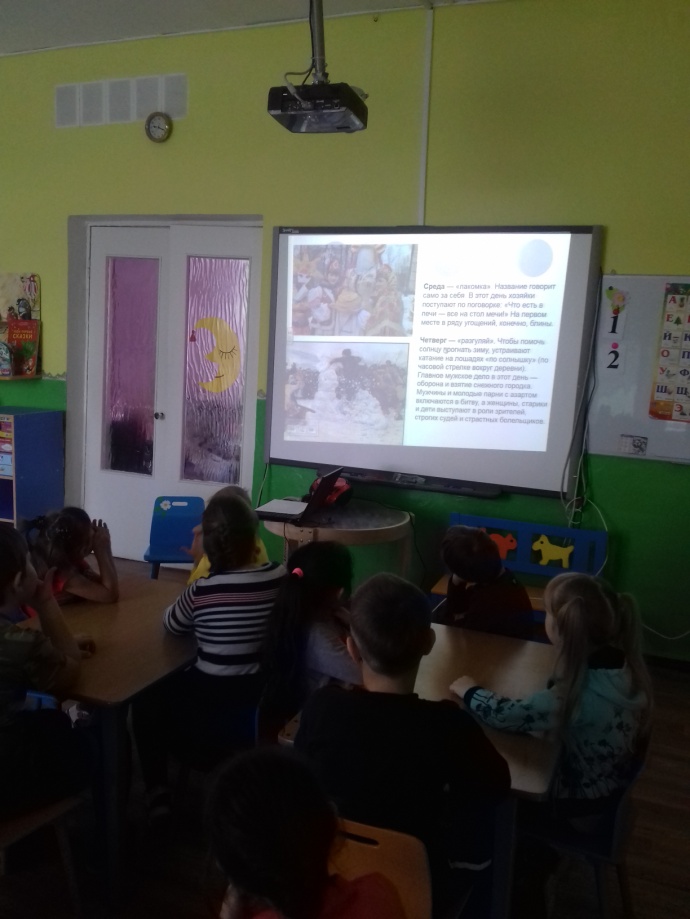 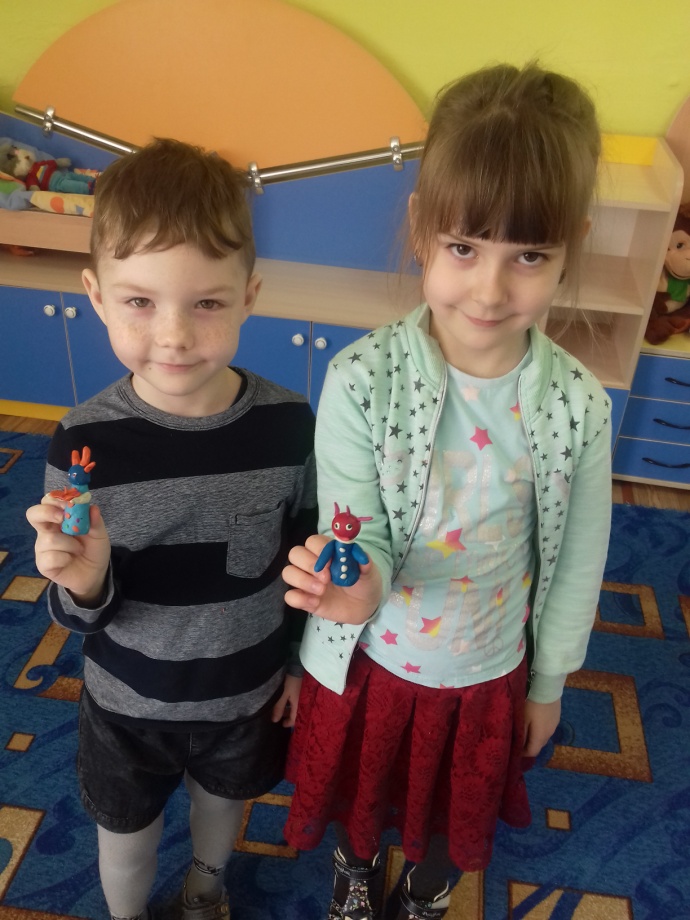 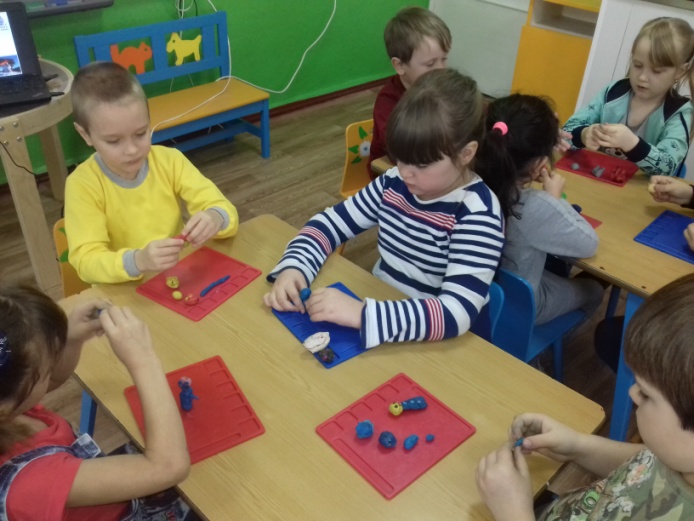 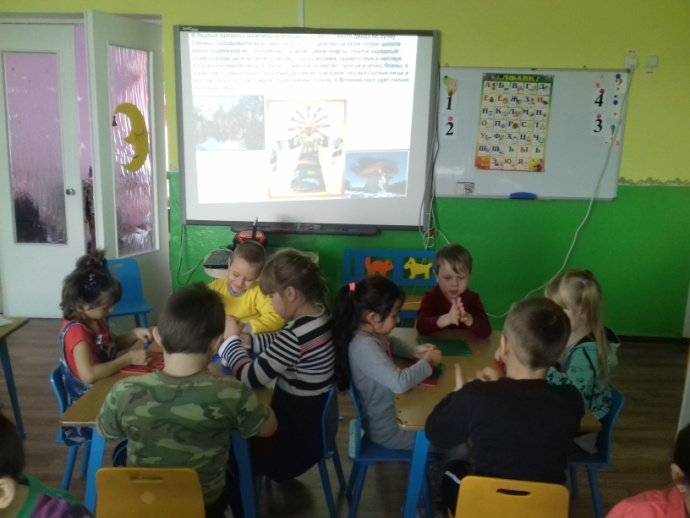 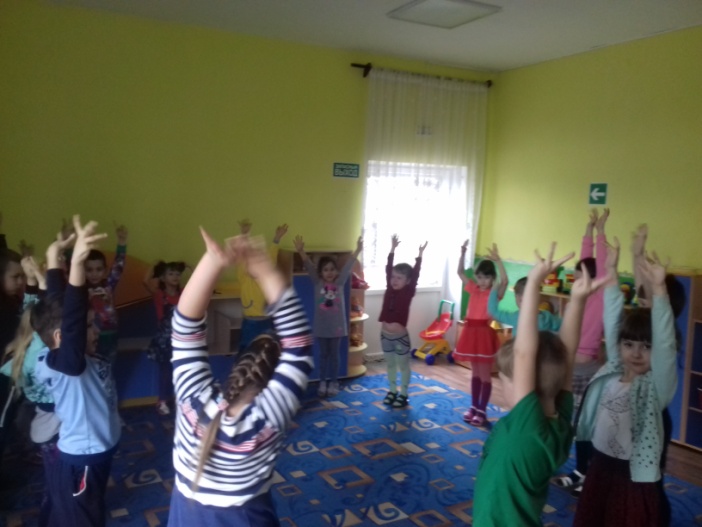 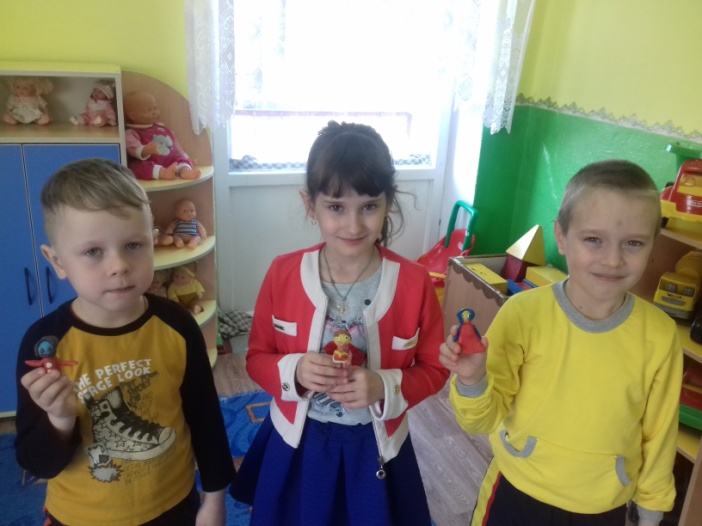 